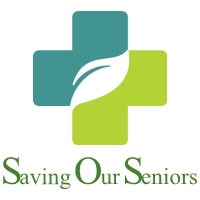 Authorization to Pick-Up Donated Equipment Form Date: _________________________________________________________________________Contact Information Donated by: ___________________________________________________________________Address: ______________________________________________________________________City: _________________State:________Zip:____________Phone:____________________________ I confirm the equipment owned by: ____________________________________________ I confirm that I am the owner (or designated representative of the owner) of this equipment and I have the right to donate to Saving Our Seniors.____ I authorize Saving Our Seniors to take possession of the equipment.Customer Signature: _____________________________________________________________Staff Signature: _________________________________________________________________Equipment Information How was the equipment purchased? _________ Private _______Unsure____________________Type of Equipment: _____________________________________________________________Brand: ___________________________ Model Number: _______________________________Inventory Number: ______________________________________________________________752 24th Ave N. St Petersburg, FL 33704727-537-6753 Fax: 727-499-7171Email: Director@savingourseniors.carewww.savingourseniors.care